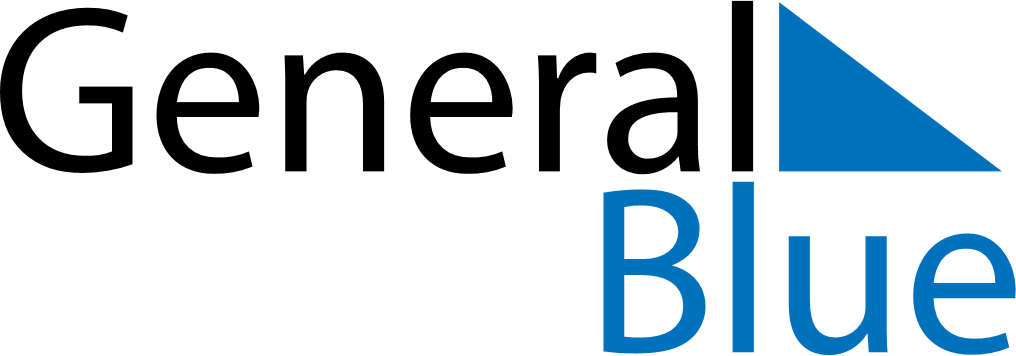 January 1860January 1860January 1860January 1860January 1860SundayMondayTuesdayWednesdayThursdayFridaySaturday12345678910111213141516171819202122232425262728293031